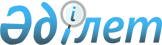 О маршрутной сети регулярных городских автомобильных перевозок пассажиров и багажа на территории города СемейПостановление акимата города Семей Восточно-Казахстанской области от 22 июня 2018 года № 1135. Зарегистрировано Управлением юстиции города Семей Департамента юстиции Восточно-Казахстанской области 12 июля 2018 года № 5-2-183.
      Примечание ИЗПИ.

      В тексте документа сохранена пунктуация и орфография оригинала.
      В соответствии с подпунктом 9) пункта 1 статьи 31 Закона Республики Казахстан от 23 января 2001 года "О местном государственном управлении и самоуправлении в Республике Казахстан", пунктом 3 статьи 14 Закона Республики Казахстан от 4 июля 2003 года "Об автомобильном транспорте", пунктом 23 Правил перевозок пассажиров и багажа автомобильным транспортом, утвержденных приказом исполняющего обязанности Министра по инвестициям и развитию Республики Казахстан от 26 марта 2015 года № 349 (зарегистрирован в Реестре государственной регистрации нормативных правовых актов № 11550), акимат города Семей ПОСТАНОВЛЯЕТ:
      1. Утвердить прилагаемую маршрутную сеть регулярных городских автомобильных перевозок пассажиров и багажа на территории города Семей.
      2. Государственному учреждению "Отдел пассажирского транспорта и автомобильных дорог города Семей Восточно-Казахстанской области" в установленном законодательством порядке Республики Казахстан обеспечить:
      1) государственную регистрацию настоящего постановления в территориальном органе юстиции;
      2) в течении десяти календарных дней со дня государственной регистрации настоящего постановления акимата направление его копии в бумажном и электронном виде на казахском и русском языках в Республиканское государственное предприятие на праве хозяйственного ведения "Республиканский центр правовой информации" для официального опубликования и включения в Эталонный контрольный банк нормативных правовых актов Республики Казахстан;
      3) в течении десяти календарных дней после государственной регистрации настоящего постановления направление его копии на официальное опубликование в периодические печатные издания, распространяемых на территории города Семей;
      4) размещение настоящего постановления на интернет-ресурсе акимата города Семей после его официального опубликования.
      3. Контроль за исполнением данного постановления возложить на заместителя акима города по вопросам жилищно-коммунального хозяйства, пассажирского транспорта, автомобильных дорог, строительства, архитектуры и градостроительства.
      4. Настоящее постановление вводится в действие по истечении десяти календарных дней после дня его первого официального опубликования.
      "СОГЛАСОВАНО"
      "22" июня 2018 года Маршрутная сеть регулярных городских автомобильных перевозок пассажиров и багажа
      Сноска. Приложение - в редакции постановления акимата города Семей Восточно-Казахстанской области от 18.07.2019 № 1269 (вводится в действие по истечении десяти календарных дней после дня его первого официального опубликования).
					© 2012. РГП на ПХВ «Институт законодательства и правовой информации Республики Казахстан» Министерства юстиции Республики Казахстан
				
      Аким города Семей 

Е. Салимов

      Начальник государственного учреждения

      "Управление внутренних дел города Семей

      Департамента внутренних дел

      Восточно-Казахстанской области

      Министерства внутренних дел Республики Казахстан" 

Д. Казакпаев
Утверждена 
постановлением акимата 
города Семей 
от "22" июня 2018 года 
№ 1135
№№п/п
№ маршрута
Наименование маршрута с указанием начальной и конечной остановки
Маршрут движения в прямом направлении
Маршрут движения в обратном направлении
Примечание
Автобусные маршруты
Автобусные маршруты
Автобусные маршруты
Автобусные маршруты
Автобусные маршруты
1.
1
"Торгово-логистический центр "Северный" - "Мясокомбинат"
микрорайон Энергетик, улица Шоже Каржаубайулы, улица Сеченова, улица Жолдыбая Дастенова, улица Шыракбека Кабылбаева, улица Шоже Каржаубайулы, улица Кабанбай батыра, проспект Шакарима, улица Арипа Танирбергенова, проспект Мухтара Ауэзова
проспект Мухтара Ауэзова, улица Арипа Танирбергенова, проспект Шакарима, улица Кабанбай батыра, улица Шоже Каржаубайулы, улица Шыракбека Кабылбаева, улица Жолдыбая Дастенова, улица Сеченова, улица Шоже Каржаубайулы, микрорайон Энергетик
2.
2
"Контрольный переулок" - "поселок Восточный"
улица Олега Аюченко, улица Целинная, улица Железнякова, улица 8 Линия, улица Айгыз Кошкинбаевой, улица 14 Линия, улица Декоративная, улица 16 Линия, улица Усть-Каменогорская, улица Абая Кунанбаева, улица Кайым Мухамедханова, улица Кабанбай батыра, улица Ташбека Кутжанова, улица Шугаева, улица Ак Сатпаева
улица Ак Сатпаева, улица Шугаева, улица Ташбека Кутжанова, улица Кабанбай батыра, улица Кайым Мухамедханова, улица Абая Кунанбаева, улица Усть-Каменогорская, улица Олега Аюченко, улица Целинная, улица Железнякова, улица 8 Линия, улица Айгыз Кошкинбаевой, улица 14 Линия, улица 16 Линия, улица Усть-Каменогорская
 3.
3
"Мясокомбинат" - "Кожзавод"
проспект Мухтара Ауэзова, улица Болата Турлыханова, улица Абая Кунанбаева, улица Кайым Мухамедханова, улица Миржакип Дулатова, улица Мамай батыра, улица Кабанбай батыра, улица Ташбека Кутжанова, улица Шугаева, улица Ак Сатпаева
улица Ак Сатпаева, улица Шугаева, улица Ташбека Кутжанова, улица Кабанбай батыра, улица Галима Елемесова, улица Миржакип Дулатова, улица Кайым Мухамедханова, улица Абая Кунанбаева, улица Болата Турлыханова, проспект Мухтара Ауэзова
4.
4
"микрорайон Карагайлы (Назарбаев интеллектуальная школа)" – "городок Авиаторов"
микрорайон Карагайлы, Семей-Павлодар трасса, улица Шугаева, улица Джангильдина, улица Шыракбека Кабылбаева, улица Шоже Каржаубайулы, улица Кабанбай батыра, проспект Шакарима, улица Абая Кунанбаева, улица Болата Турлыханова, проспект Мухтара Ауэзова, улица Селевина, улица Юность, улица Аэропортовская
улица Аэропортовская, улица Юность, улица Селевина, проспект Мухтара Ауэзова, улица Болата Турлыханова, улица Абая Кунанбаева, проспект Шакарима, улица Кабанбай батыра, улица Шоже Каржаубайулы, улица Шыракбека Кабылбаева, улица Джангильдина, улица Шугаева, Семей-Павлодар трасса, микрорайон Карагайлы
5.
5
"Железнодорожный вокзал" - "микрорайон Энергетик"
микрорайон Энергетик, улица Шоже Каржаубайулы, улица Сеченова, улица Жолдыбая Дастенова, улица Шыракбека Кабылбаева, улица Шоже Каржаубайулы, улица Кабанбай батыра, улица Кайым Мухамедханова, улица Абая Кунанбаева, улица Магжана Жумабаева, улица Асета Найманбаева, улица Николая Морозова, улица Севастопольская
улица Севастопольская, улица Николая Морозова, улица Асета Найманбаева, улица Магжана Жумабаева, улица Абая Кунанбаева, улица Кайым Мухамедханова, улица Кабанбай Батыра, улица Шоже Каржаубайулы, улица Шыракбека Кабылбаева, улица Жолдыбая Дастенова, улица Сеченова, улица Шоже Каржаубайулы, микрорайон Энергетик.
6.
6
"поселок Степной" - "поселок Холодный ключ"
улица поселок Степной, улица Би Боранбая, улица Глинки, проспект Мухтара Ауэзова, улица Краснознаменная, улица Кирпичный завод, улица Марата Лебаева, улица поселок Холодный ключ
улица поселок Холодный ключ, улица Марата Лебаева, улица Кирпичный завод, улица Краснознаменная, проспект Мухтара Ауэзова, улица Глинки, улица Би Боранбая, улица поселок Степной 
7.
7
"Химический комбинат" - "Торгово-логистический центр "Северный"
улица Ак Сатпаева, улица Джангильдина, улица Шугаева, улица Шыракбека Кабылбаева, улица Жолдыбая Дастенова, улица Сеченова, улица Шоже Каржаубайулы, микрорайон Энергетик
микрорайон Энергетик, улица Шоже Каржаубайулы, улица Сеченова, улица Жолдыбая Дастенова, улица Шыракбека Кабылбаева, улица Шугаева, улица Джангильдина, улица Ак Сатпаева
8.
8
"Пристань" - "поселок Ушактар" (средняя школа №49)
улица Подгорная, улица Пристанская, улица Ак Сатпаева, улица Шугаева, улица Ташбека Кутжанова, улица Кабанбай батыра, проспект Шакарима, улица Абая Кунанбаева, улица Болата Турлыханова, проспект Мухтара Ауэзова, улица Селевина, улица Рыкова, улица Шаймардена Тогжигитова, улица Сергея Суворкина, улица Волгоградская 
улица Волгоградская, улица Селевина, проспект Мухтара Ауэзова, улица Болата Турлыханова, улица Абая Кунанбаева, проспект Шакарима, улица Кабанбай батыра, улица Ташбека Кутжанова, улица Шугаева, улица Ак Сатпаева, улица Пристанская, улица Подгорная 
9.
9
"Дачи Мурат" - "Туберкулезный диспансер"
массив Мурат, улица Центральная поселок Бобровка, поселок Бобровка улица, улица Би Боранбая, улица Докучаева, улица Глинки, улица Болата Турлыханова, улица Абая Кунанбаева, улица Кайым Мухамедханова, улица Кабанбай батыра, улица Жусупбека Аймаутова, улица Чехова, улица Севастопольская, улица Мичурина, улица 3 Проезд, улица Грязнова, улица Кордонная, улица Мичурина, улица Галиаскара Туктабаева
улица Галиаскара Туктабаева, улица Мичурина, улица 3 Проезд, улица Грязнова, улица Кордонная, улица Мичурина, улица Севастопольская, улица Чехова, улица Жусупбека Аймаутова, улица Кабанбай батыра, улица Кайым Мухамедханова, улица Абая Кунанбаева, улица Болата Турлыханова, улица Глинки, улица Докучаева, улица Би Боранбая, поселок Бобровка улица, улица Центральная поселок Бобровка, массив Мурат
10.
10
"Аэропорт" - "Железнодорожный вокзал"
улица Севастопольская, проспект Шакарима, улица Жусупбека Аймауытова, улица Чайковского, улица Чехова, улица Кабанбай батыра, проспект Шакарима, улица Абая Кунанбаева, улица Болата Турлыханова, проспект Мухтара Ауэзова, улица Селевина, улица Волгоградская, улица территория аэропорта 
улица территория аэропорта, улица Волгоградская, улица Селевина, проспект Мухтара Ауэзова, улица Болата Турлыханова, улица Абая Кунанбаева, проспект Шакарима, улица Кабанбай батыра, улица Жусупбека Аймауытова, проспект Шакарима, улица Севастопольская 
11.
11
Железнодорожный вокзал" - "городок Авиаторов"
улица Севастопольская, проспект Шакарима, улица Абая Кунанбаева, улица Болата Турлыханова, улица Кешрима Бозтаева, улица Юность, улица Аэропортовская
улица Аэропортовская, улица Юность, улица Кешрима Бозтаева, улица Болата Турлыханова, улица Абая Кунанбаева, проспект Шакарима, улица Севастопольская 
12.
12
"Туберкулезный диспансер" - "городок Авиаторов"
улица Галиаскара Туктабаева, улица Мичурина, улица Шоже Каржаубайулы, улица Сеченова, улица Жолдыбая Дастенова, улица Шыракбека Кабылбаева, улица Шоже Каржаубайулы, улица Болата Турлыханова, проспект Мухтара Ауэзова, улица Селевина, улица Юность, улица Аэропортовская 
улица Аэропортовская, улица Юность, улица Селевина, проспект Мухтара Ауэзова, улица Болата Турлыханова, улица Шоже Каржаубайулы, улица Шыракбека Кабылбаева, улица Жолдыбая Дастенова, улица Сеченова, улица Шоже Каржаубайулы, улица Мичурина, улица Галиаскара Туктабаева
13.
13
"Железнодорожный вокзал" - "поселок Холодный ключ"
улица поселок Холодный ключ, улица Марата Лебаева, улица Кирпичный завод, улица Краснознаменная, проспект Мухтара Ауэзова, улица Болата Турлыханова, улица Абая Кунанбаева, проспект Шакарима, улица Севастопольская
улица Севастопольская, проспект Шакарима, улица Абая Кунанбаева, улица Болата Турлыханова, проспект Мухтара Ауэзова, улица Краснознаменная, улица Кирпичный завод, улица Марата Лебаева, улица поселок Холодный ключ
14.
14
"поселок Степной" - "поселок Птицефабрика"
улица поселок Степной, улица Би Боранбая, улица Глинки, улица Болата Турлыханова, улица Абая Кунанбаева, проспект Шакарима, улица Севастопольская, улица Мичурина, улица Декабристов, улица Красина, улица Чимкентская, улица Лесная, улица Пржевальского, улица Фабричный переулок 
улица Фабричный переулок, улица Пржевальского, улица Лесная, улица Чимкентская, улица Красина, улица Декабристов, улица Мичурина, улица Севастопольская, проспект Шакарима, улица Абая Кунанбаева, улица Болата Турлыханова, улица Глинки, улица Би Боранбая, улица поселок Степной
15.
15
"Городок Авиаторов" - "дачи Бобровка"
улица Аэропортовская, улица Юность, улица Волгоградская, улица Селевина, проспект Мухтара Ауэзова, улица Глинки, улица Би Боранбая, улица поселок Бобровка, массив Бобровка
массив Бобровка, улица поселок Бобровка, улица Би Боранбая, улица Глинки, проспект Мухтара Ауэзова, улица Селевина, улица Волгоградская, улица Юность, улица Аэропортовская
16.
16
"Цементный завод" - "Профилакторий "Строитель"
улица Глинки, улица Турара Рыскулова, улица Физкультурная, улица Глинки, улица Болата Турлыханова, улица Абая Кунанбаева, проспект Шакарима, улица Кабанбай батыра, улица Ташбека Кутжанова, улица Шугаева, улица Ак Сатпаева, улица поселок Мирный, Контрольный переулок
Контрольный переулок, улица поселок Мирный, улица Ак Сатпаева, улица Шугаева, улица Ташбека Кутжанова, улица Кабанбай батыра,проспект Шакарима, улица Абая Кунанбаева, улица Болата Турлыханова, улица Глинки, улица Физкультурная,улица Турара Рыскулова, улица Глинки
17.
18
"Рынок "Жансая" - "дачи Бобровка"
улица Миржакип Дулатова, улица Галима Елемесова,улица Гагарина, улица Болата Турлыханова, улица Глинки, улица Докучаева, улица Би Боранбая, улица Щорса, улица Центральная поселок Бобровка, массив Бобровка
массив Бобровка, улица Центральная поселок Бобровка, улица Щорса, улица Би-Боранбая, улица Докучаева, улица Глинки, улица Болата Турлыханова, улица Гагарина, улица Галима Елемесова, улица Кабанбай батыра, улица Кайым Мухамедханова, улица Миржакип Дулатова
18.
20
"Керамзитный завод" - "магазин "Жаңа"
улица Карьерная, улица поселок Восход, улица поселок Водный, улица Усть-Каменогорская, улица Абая Кунанбаева, улица Болата Турлыханова, проспект Мухтара Ауэзова, улица Селевина, улица Титова, улица Краснознаменная, улица Кирпичный завод, улица Марата Лебаева
улица Марата Лебаева, улица Кирпичный завод, улица Краснознаменная, улица Титова, улица Селевина, проспект Мухтара Ауэзова, улица Болата Турлыханова, улица Абая Кунанбаева, улица Усть-Каменогорская, улица поселок Водный, улица поселок Восход, улица Карьерная 
19.
21
"поселок Западный (Колония)" - "поселок Ушактар"
улица Стальского, улица Щорса, улица Би Боранбая, улица Глинки, проспект Мухтара Ауэзова, улица Селевина, улица Рыкова, улица Автодорожная, улица Раймжан Марсекова, улица Сергея Суворкина, улица Раздольная, улица Волгоградская 
улица Волгоградская, улица Селевина, проспект Мухтара Ауэзова, улица Глинки, улица Би Боранбая, улица Щорса, улица Стальского
20.
22
"Химический комбинат" - "РСУ"
улица Ак Сатпаева, улица Джангильдина, Пос. Силикатный улица, улица Шыракбека Кабылбаева, улица Шоже Каржаубайулы, улица Кабанбай батыра, проспект Шакарима, улица Севастопольская, улица Мичурина, улица Туристическая, улица 6 Омская, улица Туристическая
улица Туристическая, улица 6 Омская, улица Туристическая, улица Мичурина, улица Севастопольская, проспект Шакарима, улица Кабанбай батыра, улица Шоже Каржаубайулы, улица Шыракбека Кабылбаева, Пос. Силикатный улица, улица Джангильдина, улица Ак Сатпаева
21.
24
"поселок Птицефабрика" - "Больница скорой медицинской помощи"
улица поселок Березовский, улица Пржевальского, улица Закарии Белибаева, улица Хаджимукана, улица Терешковой, улица Чайковского, улица Бауыржана Момышулы, улица Кабанбай батыра, улица Шоже Каржаубайулы, улица Сеченова, улица Шоже Каржаубайулы, микрорайон Энергетик, улица Шоже Каржаубайулы, улица Мичурина
улица Мичурина, улица Шоже Каржаубайулы. микрорайон Энергетик, улица Шоже Каржаубайулы, улица Сеченова, улица Жолдыбая Дастенова, улица Шыракбека Кабылбаева, улица Шоже Каржаубайулы, улица Кабанбай батыра, улица Бауыржана Момышулы, улица Чайковского, улица Терешковой, улица Хаджимукана, улица Закарии Белибаева, улица Пржевальского, улица поселок Березовский
22.
25
"Городок Авиаторов" -"Железнодорожный вокзал"
улица Аэропортовская, улица Юность, улица Волгоградская, улица Рыкова, улица Турара Рыскулова, улица Спартака, улица Глинки, улица Болата Турлыханова, улица Шоже Каржаубайулы, улица Кабанбай батыра, проспект Шакарима, улица Севастопольская
улица Севастопольская, проспект Шакарима, улица Кабанбай батыра, улица Шоже Каржаубайулы, улица Болата Турлыханова, улица Глинки, улица Спартака, улица Турара Рыскулова, улица Рыкова, улица Юность, улица Аэропортовская 
23.
26
"Городок Авиаторов" - "Воинская часть"
улица Аэропортовская, улица Юность, улица Селевина, проспект Мухтара Ауэзова, улица Глинки, улица Спартака, улица Турара Рыскулова, улица Знаменская, Знаменская трасса 4 км улица
Знаменская трасса 4 км улица, улица Знаменская, улица Турара Рыскулова, улица Спартака, улица Глинки, проспект Мухтара Ауэзова, улица Селевина, улица Юность, улица Аэропортовская
24.
27
"массив Мурат" (массив "Солнечная долина") - "Мясокомбинат"
массив Солнечная долина, массив Мурат, улица Би Боранбая, улица Глинки, проспект Мухтара Ауэзова
проспект Мухтара Ауэзова, улица Глинки, улица Би Боранбая, массив Мурат, массив Солнечная долина
в дачный период с 15 апреля по 15 октября до массива Солнечная долина
25.
28
"улица Гастелло" - "Мясокомбинат"
улица Чимкентская, улица Закарии Белибаева, улица Хаджи Мукана, улица Болата Сыбанова, улица Кайым Мухамедханов, улица Абая Кунанбаева, улица Болата Турлыханова, проспект Мухтара Ауэзова
проспект Мухтара Ауэзова, улица Болата Турлыханова, улица Абая Кунанбаева, улица Кайым Мухамедханов, улица Болата Сыбанова, улица Хаджи Мукана, улица Закарии Белибаева, улица Чимкентская
26.
29
"поселок Связистов" – "улица Гражданская"
улица поселок Связист, массив Восточный Левый, улица Усть-Каменогорская, улица Абая Кунанбаева, улица Кайым Мухамедханова, улица Миржакип Дулатова, улица Бауыржана Момышулы, улица Кабанбай батыра, улица Жусупбека Аймаутова, улица Севастопольская, улица Мичурина, улица Красина, улица Закарии Белибаева 
улица Закарии Белибаева, улица Красина, улица Мичурина, улица Севастопольская, улица Чехова, улица Кабанбай батыра, улица Бауыржана Момышулы, улица Миржакип Дулатова, улица Кайым Мухамедханова, улица Абая Кунанбаева, улица Усть-Каменогорская, массив Восточный Правый, улица поселок Связист
27.
30
"14 микрорайон" - "Профилакторий "Сосна"
14 микрорайон, улица Жанибека Карменова, улица Глинки, улица Болата Турлыханова, улица Абая Кунанбаева, проспект Шакарима, улица Миржакип Дулатова, улица Кайым Мухамедханова, улица Терешковой, улица Болата Сыбанова, улица Закарии Белибаева, улица Чимкентская, улица Лесная, улица поселок Березовский, переулок Фабричный, улица санаторий Сосна
улица санаторий Сосна, переулок Фабричный, улица поселок Березовский, улица Лесная, улица Чимкентская, улица Закарии Белибаева, улица Болата Сыбанова, улица Терешковой, улица Кайым Мухамедханова, улица Миржакип Дулатова, проспект Шакарима, улица Абая Кунанбаева, улица Болата Турлыханова, улица Глинки, улица Жанибека Карменова, 14 микрорайон
28.
33
"Аэропорт" - "Железнодорожный вокзал"
улица территория аэропорта, улица Волгоградская, улица Сергея Суворкина, улица Шаймардена Тогжигитова, улица Раймжан Марсекова, улица Рыкова, улица Селевина, проспект Мухтара Ауэзова, улица Болата Турлыханова, улица Абая Кунанбаева, улица Кайым Мухамедханова, улица Кабанбай батыра, улица Чехова, улица Севастопольская
улица Севастопольская, улица Чехова, улица Кабанбай батыра, улица Кайым Мухамедханова, улица Абая Кунанбаева, улица Болата Турлыханова, проспект Мухтара Ауэзова, улица Селевина, улица Волгоградская, улица территория аэропорта 
29.
34
"поселок Карагайлы" - "поселок Восточный"
микрорайон Карагайлы, Семей-Павлодар трасса, улица Шугаева, улица Джангильдина, поселок Силикатный улица,улица Шыракбека Кабылбаева, улица Шугаева, улица Ташбека Кутжанова, улица Кабанбай батыра, улица Кайым Мухамедханова, улица Асета Найманбаева, улица Магжана Жумабаева, улица Жакии Чайжунусова, улица Усть-Каменогорская, улица Олега Аюченко, улица Целинная, улица Железнякова, улица 8 Линия, улица 6 Линия
улица 8 Линия, улица 6 Линия, улица Усть-Каменогорская, улица Жакии Чайжунусова, улица Магжана Жумабаева, улица Асета Найманбаева, улица Кайым Мухамедханова, улица Кабанбай батыра, улица Ташбека Кутжанова, улица Шугаева, улица Шыракбека Кабылбаева, поселок Силикатный улица, улица Джангильдина, улица Шугаева, Семей-Павлодар трасса, микрорайон Карагайлы
30.
35
"Туберкулезный диспансер" - "Таймас"
улица Галиаскара Туктабаева, улица Мичурина, улица Шоже Каржаубайулы, улица Сеченова,улица Жолдыбая Дастенова, улица Шыракбека Кабылбаева, улица Шоже Каржаубайулы, улица Кабанбай батыра, улица Кайым Мухамедханова, улица Абая Кунанбаева, улица Усть-Каменогорская, массив Восточный Левый, поселок Водный улица, улица Карьерная, Карьерный переулок
Карьерный переулок, улица Карьерная, поселок Водный улица, массив Восточный Левый, улица Усть -Каменогорская, улица Абая Кунанбаева, улица Кайым Мухамедханова, улица Кабанбай батыра, улица Шоже Каржаубайулы, улица Шыракбека Кабылбаева, улица Жолдыбая Дастенова, улица Сеченова, улица Шоже Каржаубайулы, улица Мичурина, улица Галиаскара Туктабаева
31.
36
"поселок Карагайлы" - "улица Рыкова"
микрорайон Карагайлы, Семей-Павлодар трасса, улица Шугаева, улица Джангильдина, улица Шыракбека Кабылбаева, улица Шугаева, улица Ташбека Кутжанова, улица Кабанбай батыра, улица Кайым Мухамедханова, улица Абая Кунанбаева, улица Болата Турлыханова, улица Глинки, улица Физкультурная, улица Турара Рыскулова, улица Рыкова 
улица Рыкова, улица Турара Рыскулова, улица Физкультурная, улица Спартака, улица Глинки, улица Болата Турлыханова, улица Абая Кунанбаева, улица Кайым Мухамедханова,улица Кабанбай батыра, улица Ташбека Кутжанова, улица Шугаева, улица Шыракбека Кабылбаева, улица Джангильдина, улица Шугаева, Семей- Павлодар трасса, микрорайон Карагайлы 
32.
39
"Туберкулезный диспансер" - "поселок Бобровка"
улица Галиаскара Туктабаева, улица Мичурина, улица Шоже Каржаубайулы, улица Сеченова, улица Жолдыбая Дастенова, улица Шыракбека Кабылбаева, улица Шоже Каржаубайулы, улица Кабанбай батыра, проспект Шакарима, улица Абая Кунанбаева, улица Болата Турлыханова, улица Глинки, улица поселок Бобровка, улица Центральная поселок Бобровка
улица Центральная поселок Бобровка, улица поселок Бобровка, улица Глинки, улица Болата Турлыханова, улица Абая Кунанбаева, проспект Шакарима, улица Кабанбай батыра, улица Шоже Каржаубайулы, улица Шыракбека Кабылбаева, улица Жолдыбая Дастенова, улица Сеченова, улица Шоже Каржаубайулы, улица Мичурина, улица Галиаскара Туктабаева
33.
41
"поселок Карагайлы" - "Мясокомбинат"
микрорайон Карагайлы, Семей-Павлодар трасса, Пос. Силикатный улица, улица Шугаева, улица Ташбека Кутжанова, улица Кабанбай батыра, улица Кайым Мухамедханова, улица Абая Кунанбаева, улица Болата Турлыханова, улица Кешрима Бозтаева, улица Титова, улица Краснознаменная, проспект Мухтара Ауэзова
проспект Мухтара Ауэзова, Кабельный переулок, улица Титова, улица Кешрима Бозтаева, улица Болата Турлыханова, улица Абая Кунанбаева, улица Кайым Мухамедханова, улица Кабанбай батыра, улица Ташбек Кутжанова, улица Шугаева, Пос. Силикатный улица, Семей-Павлодар трасса, микрорайон Карагайлы, 
34.
43
"улица Бейбітшілік аралы" - рынок "Жансая"
улица Бейбитшилик аралы, улица Абая Кунанбаева, улица Кайым Мухамедханова, улица Миржакип Дулатова
улица Миржакип Дулатова, улица Кайым Мухамедханова, улица Абая Кунанбаева, улица Бейбитшилик аралы 
35.
44
"ТОО "Семспецснаб" - "20 квартал"
Семей-Алматы трасса, улица Кирпичный завод, улица Краснознаменная, улица Титова, улица Селевина, проспект Мухтара Ауэзова, улица Болата Турлыханова, улица Абая Кунанбаева, проспект Шакарима, улица Миржакип Дулатова, улица Шоже Каржаубайулы, улица Гагарина, улица Шугаева, улица Шыракбека Кабылбаева
улица Шыракбека Кабылбаева, улица Шугаева, улица Гагарина, улица Шоже Каржабайулы, улица Миржакип Дулатова, проспект Шакарима, улица Абая Кунанбаева, улица Болата Турлыханова, проспект Мухтара Ауэзова, улица Селевина, улица Титова, улица Краснознаменная, улица Кирпичный завод, Семей-Алматы трасса 
36.
48
"Городок Авиаторов" - "дачи Мурат"
массив Мурат, улица Центральная поселок Бобровка, улица поселок Бобровка, улица Глинки, проспект Мухтара Ауэзова, улица Селевина, улица Волгоградская, улица Юность, улица Аэропортовская
улица Аэропортовская, улица Юность, улица Волгоградская, улица Селевина, проспект Мухтара Ауэзова, улица Глинки, улица поселок Бобровка, улица Центральная поселок Бобровка, массив Мурат
37.
49
"Рынок "Жансая" - "Орленок массив"
улица Миржакип Дулатова, улица Мамай батыра, улица Шугаева, улица Джангильдина, улица Ак Сатпаева, Семей-Павлодар трасса Орленок массив
Орленок массив, Семей-Павлодар трасса, улица Ак Сатпаева, улица Джангильдина, улица Шугаева, улица Мамай батыра, улица Миржакип Дулатова
в дачный период с 1 мая по 15 октября до массива Орленок 
38.
52
"поселок Восточный" - "городок Авиаторов"
массив Восточный Правый, улица Усть-Каменогорская, улица Абая Кунанбаева, проспект Шакарима, улица Арипа Танирбергенова, улица Глинки, улица Турара Рыскулова, улица Рыкова, улица Волгоградская, улица Юности, улица Аэропортовская
улица Аэропортовская, улица Юности, улица Волгоградская, улица Рыкова, улица Турара Рыскулова, улица Глинки, улица Арипа Танирбергенова, проспект Шакарима, улица Абая Кунанбаева, улица Усть-Каменогорская, массив Восточный Правый
39.
55
"Цементный завод" - "Мелькомбинат"
улица Глинки, проспект Мухтара Ауэзова, улица Сорокина, улица Мелькомбинат
улица Мелькомбинат, улица Сорокина, проспект Мухтара Ауэзова, улица Глинки
40.
56
"СВА № 17" – "городок Авиаторов"
улица Карьерная, улица поселок Восход, улица поселок Водный, массив Восточный, улица Усть-Каменогорская, улица Николая Морозова, улица Кайым Мухамедханова, улица Абая Кунанбаева, проспект Шакарима, улица Арипа Танирбергенова, проспект Мухтара Ауэзова, улица Селевина, улица Юность, улица Аэропортовская
улица Аэропортовская, улица Юность, улица Селевина, проспект Мухтара Ауэзова, улица Арипа Танирбергенова, проспект Шакарима, улица Абая Кунанбаева, улица Кайым Мухамедханова, улица Николая Морозова, улица Усть-Каменгорская, массив Восточный, улица поселок Водный, улица поселок Восход, улица Карьерная 
41.
57
"поселок Жаркын - рынок "Жансая"
улица Миржакип Дулатова, проспект Шакарима, улица Арипа Танибергенова, проспект Мухтара Ауэзова, улица Селевина, улица Юности, поселок Жаркын
поселок Жаркын, улица Юности, улица Селевина, улица Кешрима Бозтаева, проспект Шакарима, улица Миржакип Дулатова 
Маршруты микроавтобусов
Маршруты микроавтобусов
Маршруты микроавтобусов
Маршруты микроавтобусов
Маршруты микроавтобусов
Маршруты микроавтобусов
42.
54
"Новостройка" - "18 Подстанция"
проспект Мухтара Ауэзова, улица Селевина, улица Рыкова, улица Автодорожная, Знаменская трасса 4 км улица, улица Подстанция 18
улица Подстанция 18, Знаменская трасса 4 км улица, улица Автодорожная, улица Рыкова, улица Селевина, проспект Мухтара Ауэзова